Publicado en Sevilla  el 14/02/2019 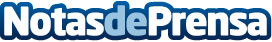 Una sentencia del Tribunal Supremo afirma que las empresas no están obligadas a tener comedor El debate se abrió cuando en noviembre de 2016 se presentó una demanda contra una empresa que no tenía este tipo de lugar habilitadoDatos de contacto:Gesincor Consultores https://www.asesoriaensevilla.net/954 969 475Nota de prensa publicada en: https://www.notasdeprensa.es/una-sentencia-del-tribunal-supremo-afirma-que Categorias: Nacional Derecho Andalucia Recursos humanos Consultoría http://www.notasdeprensa.es